АМАНАКСКИЕ                                             Распространяется    бесплатноВЕСТИ 30 октября 2020г                                                                                                                                                              №59(413) ОФИЦИАЛЬНОИнформационный вестник Собрания представителей сельского поселения Старый Аманак муниципального района Похвистневский Самарской областиО внесении изменений в Постановлениесельского поселения Старый Аманак муниципального района Похвистневский Самарской областиот 25.03.2019г. № 15 «Об имущественной поддержке субъектов малого и среднего предпринимательства и организаций, образующих инфраструктуру поддержки субъектов малого и среднего предпринимательства,при предоставлении муниципального имущества сельского поселения Старый Аманакмуниципального района Похвистневский Самарской области		В соответствии со ст.11 Федерального закона  от 24.07.2007 г.        №209-ФЗ «О развитии малого и среднего предпринимательства в Российской Федерации», Федеральным законом от 08.06.2020 № 169-ФЗ   «О внесении изменений в Федеральный закон «О развитии малого и среднего предпринимательства в Российской Федерации», руководствуясь Уставом сельского поселения Старый Аманак, Администрация сельского поселения Старый Аманак муниципального района Похвистневский Самарской областиП О С Т А Н О В Л Я Е Т:         1. Внести в Постановление сельского поселения Старый Аманак муниципального района  Похвистневский Самарской области от 25.03.2019 № 15 «Об имущественной поддержке субъектов малого и среднего предпринимательства  и организаций, образующих инфраструктуру поддержки  субъектов малого и среднего предпринимательства, при предоставлении муниципального имущества сельского поселения Старый Аманак муниципального района Похвистневский Самарской области» следующее изменение:		дополнить постановление пунктами 3.1 и 3.2 следующего содержания:		«3.1. Физические лица, не являющиеся индивидуальными предпринимателями и применяющие специальный налоговый режим «Налог на профессиональный доход» (далее - физические лица, применяющие специальный налоговый режим), вправе обратиться в порядке и на условиях, которые установлены частями 2-6 статьи 14 Федерального закона «О развитии малого и среднего предпринимательства в Российской Федерации», за оказанием имущественной поддержки, предусмотренной настоящим Постановлением.		3.2. Оказание имущественной поддержки физическим лицам, применяющим специальный налоговый режим, осуществляется в соответствии с порядком и условиями, установленными настоящим постановлением».2.  Контроль за исполнением настоящего Постановления возложить на Главу сельского поселения Старый Аманак Фадеева Вячеслава Протасьевича.          3. Опубликовать настоящее Постановление в газете «Аманакские Вести» и на сайте Администрации сельского поселения Старый Аманак муниципального района  Похвистневский  Самарской области.  Глава поселения                                                       В.П.ФадеевОфициальная информация Управления по контролю за оборотом наркотиков ГУ МВД России по Самарской областиВ целях предупреждения распространения коронавирусной инфекции COVID-19, рекомендуем осуществлять подачу заявлений по линии деятельности Управления по контролю за оборотом наркотиков ГУ МВД России по Самарской области через «Единый портал государственных услуг». При отсутствии учётной записи на едином портале, вы можете зарегистрироваться на нём, перейдя по ссылке - gosuslugi.ru.Кроме того, прием заявителей также осуществляется по адресу: г. Самара, ул. Ерошевского, 4, кабинеты № 100, № 101, № 104, № 110. Выдача заключений осуществляется по адресу: УНК ГУ МВД России по Самарской области, 443086, г. Самара, ул. Ерошевского, 4. Контактные телефоны: (846) 335-65-55, (846) 278-08-16, (846) 278-08-69, (846) 278-08-30, (846) 278-08-30, (846) 278-08-44. График работы: понедельник-пятница с 09:30 до 17:45 (обед с 13:00 до 13:45). Управление по контролю за оборотом наркотиков ГУ МВД России по Самарской областиhttps://63.xn--b1aew.xn--p1ai/news/item/21578223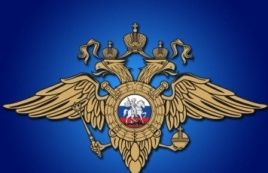 Похвистневские полицейские изъяли из незаконного оборота героин в крупном размере23 сентября текущего года во время мониторинга одной из социальных сетей сотрудники полиции выявили сообщение о том, что на территории 119 квартала города Похвистнево собирается группа мужчин, возможно, употребляет наркотики и, слушая громко музыку, мешает отдыхать жителям близлежащих домов.В ходе проведенной проверки наркополицейские и участковые уполномоченные полиции МО МВД России «Похвистневский» провели оперативные мероприятия на указанной территории. Проанализировав полученную информацию, сотрудники полиции предположили, что один из местных жителей может быть причастен к незаконному обороту наркотиков. Полицейские задержали молодого человека и доставили в отдел полиции для дальнейшего разбирательства.По данным сотрудников уголовного розыска, 34-летний житель города Похвистнево ранее привлекался к уголовной ответственности за имущественное преступление и к административной - за употребление наркотических средств.Доставленный в отдел полиции мужчина отказался проходить освидетельствование на состояние опьянения. Стражи порядка собрали в отношении него материал об административном правонарушении, предусмотренном ч. 1 ст. 6.9 КоАП РФ (невыполнение законного требования уполномоченного должностного лица о прохождении медицинского освидетельствования на состояние опьянения гражданином, в отношении которого имеются достаточные основания полагать, что он потребил наркотические средства или психотропные вещества без назначения врача) .Оперативниками ОНК территориального отдела полиции в ходе личного досмотра в присутствии понятых у задержанного обнаружено и изъято 17 полиэтиленовых пакетиков с порошкообразным веществом, которые он прятал в нижнем белье.Согласно результатам проведенного исследования установлено, что изъятое - наркотическое средство героин, общей массой свыше 3,7 грамм, что является крупным размером.Задержанный уверял сотрудников полиции, что наркотики он приобрёл и хранил для личного употребления. Данная версия сейчас тщательно проверяется наркополицейскими.По собранным сотрудниками полиции материалам следственным отделом МО МВД России "Похвистневский" в отношении задержанного возбуждено уголовное дело по признакам преступления, предусмотренного частью 2 статьи 228 Уголовного кодекса Российской Федерации (незаконные приобретение, хранение, перевозка, изготовление, переработка наркотических средств).В настоящее время проводятся оперативно-разыскные мероприятия, направленные на установление других эпизодов противоправной деятельности подозреваемого.Каждый неравнодушный гражданин может позвонить и сообщить круглосуточно и анонимно об известных фактах распространения и потребления наркотических средств, и психотропных веществ. По каждому заявлению будет проведена тщательная проверка. Сообщить обо всех фактах распространения наркотических средств и психотропных веществ можно:- в дежурные части территориальных органов внутренних дел или по телефону 020 (102 – с мобильных телефонов федеральных операторов сотовой связи);- на официальный интернет-сайт https://63.мвд.рф через сервис «Прием обращений»;ГУ МВД России по Самарской области призывает жителей региона присоединиться к масштабной Общероссийской акции «Сообщи, где торгуют смертью», занять активную жизненную позицию и внести свой вклад в противодействие незаконному обороту наркотиков!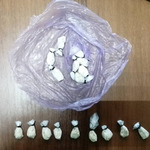 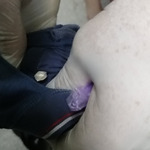 Официальная информация от Управления по вопросам миграции ГУ МВД России по Самарской областиВ связи с принимаемыми мерами по предупреждению распространения коронавирусной инфекции COVID-19, обращаем внимание, что Указом Президента Российской Федерации от 23 сентября 2020 г. № 580 «О внесении изменений в Указ Президента Российской Федерации от 18 апреля 2020 г. № 274 «О временных мерах по урегулированию правового положения иностранных граждан и лиц без гражданства в Российской Федерации в связи с угрозой дальнейшего распространения новой коронавирусной инфекции (COVID-19)» продлено по 15 декабря 2020 г. действие применяемых с 15 марта 2020 г. временных мер по урегулированию правового положения иностранных граждан и лиц без гражданства.Иностранным гражданам и принимающей стороне не требуется совершать действий:- для продления сроков временного  пребывания (включая продление виз);- сроков постановки на учет по месту пребывания;- сроков временного и постоянного проживания (включая продление вида на жительство);- сроков регистрации по месту жительства иностранного гражданина по адресу жилого помещения, при условии, что данный иностранный гражданин обладает правом пользования указанным жилым помещением.Срок действия следующих документов, у которых в период с 15 марта по 15 декабря 2020 г. истекает срок действия, считается автоматически продленным на 276 дней без необходимости обращения в подразделения по вопросам миграции территориальных органов МВД России за их продлением:- виза;- разрешение на временное проживание;- вид на жительство;- миграционная карта с проставленными в ней отметками с истекающими сроками действия;- удостоверение беженца;- свидетельство о рассмотрении ходатайства о признании беженцем на территории Российской Федерации по существу;- свидетельство о предоставлении временного убежища на территории Российской Федерации;- свидетельство участника Государственной программы по оказанию содействия добровольному переселению в Российскую Федерацию соотечественников, проживающих за рубежом (далее – Государственная программа).В иных случаях, вы можете осуществить подачу заявления либо посредством онлайн-регистрации в электронной очереди через Единый портал государственных и муниципальных услуг (функций), либо осуществить предварительную запись по телефону: 8 (846) 250-04-48.При отсутствии учетной записи на Едином портале, вы можете зарегистрироваться на нем, перейдя на страницу регистрации.Относительно осуществления иностранными гражданами трудовой деятельности следует учитывать, что с 16 июня 2020 г. трудовая деятельность иностранных граждан осуществляется в порядке, установленном Федеральным законом от 25 июля 2002 г. № 115-ФЗ «О правовом положении иностранных граждан в Российской Федерации», за исключением следующих условий:иностранные граждане, прибывшие в Российскую Федерацию в порядке, не требующем получения визы, вправе обратиться с заявлением о выдаче (продлении, переоформлении) патента без учета требований к установленному сроку подачи документов для его оформления, заявленной цели визита и без обязанности выезда из Российской Федерации;работодатели, заказчики работ (услуг), получившие в установленном порядке разрешение на привлечение и использование иностранных работников, при условии выполнения установленных ограничений и иных мер, направленных на обеспечение санитарно-эпидемиологического благополучия населения, вправе обратиться с заявлением о выдаче (продлении) разрешения на работу иностранному гражданину, прибывшему в Российскую Федерацию в порядке, требующем получения визы. Такое разрешение выдается без учета требований к заявленной цели визита на срок, который не превышает 15 декабря 2020 г. включительно.Перед личным посещением отдела по вопросам трудовой миграции УВМ ГУ МВД России по Самарской области с целью получения государственных услуг в сфере миграции рекомендуем предварительно записаться на прием по телефону: (846) 250-04-46. По всем имеющимся вопросам в сфере миграции вы можете обратиться по телефону горячей линии: (846) 226-51-51 по будням с 09:00 до 18:00.УВМ ГУ МВД России по Самарской областиhttps://63.xn--b1aew.xn--p1ai/news/item/21596328Детская шалость с огнемПожары, возникающие по причине детской шалости с огнем – явление, к сожалению, далеко не редкое. Ради забавы, «чтобы посмотреть, а что будет?!» ребята поджигают свои игрушки, занавески и прочее, плескают в костры легковоспламеняющиеся жидкости, которые могут привести к трагедии, не осознавая в полной мере опасности. Любознательность ребенка велика, ему хочется как можно скорее узнать и испытать все самому, и в первую очередь, детей интересуют яркие и запоминающиеся явления. А что может быть интереснее огня? Стремление к самостоятельности особенно проявляется, когда дети остаются дома одни. Нельзя быть уверенным в том, что оставшись один, ребенок не решится поиграть коробочкой спичек, не захочет поджечь бумагу, не устроит костер, который однажды видел в лесу.Бывают случаи, когда взрослые ввиду разных обстоятельств, вынуждены оставлять детей на какое, то время без надзора. Это опасно, особенно если дети остаются в запертых квартирах или комнатах. В случае пожара они не смогут выйти из опасного помещения наружу.Что нужно делать для того, чтобы избежать пожара от детской шалости с огнем:Храните спички в местах недоступных для детей!Ни в коем случае не держите в доме неисправные или самодельные электрические приборы!Не показывайте детям дурной пример: не курите при них, не бросайте окурки куда попало, не зажигайте бумагу для освещения темных помещений. Будьте примером во всех ситуациях, связанных с соблюдением правил пожарной безопасности!Не оставляйте малолетних детей дома одних!Не поручайте детям разжигать печи, газовые плиты, самостоятельно включать электробытовые приборы!Обязательно научите ребенка действиям при пожаре, покажите ему возможные выходы эвакуации!Очень важно научить ребенка не паниковать и не прятаться в случае пожара.Научите ребенка правильным действиям при пожаре. При обнаружении пожара или признаков горения (задымления, запаха гари и т.д.) ребенок любого возраста должен немедленно покинуть помещение, сообщить о пожаре взрослым или в пожарную службу по номерам «101», «01» или «112».Очень важно, чтобы дети запомнили эти советы. Личным примером учите детей соблюдению правил пожарной безопасности. Только большой заботой о наших детях мы сможем предупредить пожары от детской шалости с огнем, сохранить свой дом, имущество и самое дорогое – жизнь ребенка!Инструктор противопожарной профилактики ПСО №35 Кожевникова Н.И. Старший инспектор ОНД и ПР по г.о.Похвистнево, м.р.Похвистневский и Камышлинский УНД и ПР ГУ МЧС России по Самарской области капитан внутренней службы Сафиуллин А.С.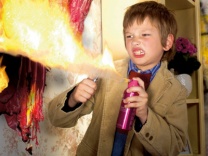                      АДМИНИСТРАЦИЯ 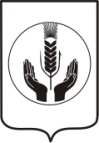 сельского поселения Старый Аманак муниципального района Похвистневский Самарской областиПОСТАНОВЛЕНИЕ30.10.2020г.  № 105                     АДМИНИСТРАЦИЯ сельского поселения Старый Аманак муниципального района Похвистневский Самарской областиПОСТАНОВЛЕНИЕ30.10.2020г.  № 105УЧРЕДИТЕЛИ: Администрация сельского поселения Старый Аманак муниципального района Похвистневский Самарской области и Собрание представителей сельского поселения Старый Аманак муниципального района Похвистневский Самарской областиИЗДАТЕЛЬ: Администрация сельского поселения Старый Аманак муниципального района Похвистневский Самарской областиАдрес: Самарская область, Похвистневский          Газета составлена и отпечатана                                                                исполняющийрайон, село Старый Аманак, ул. Центральная       в администрации сельского поселения                                          обязанности главного37 а, тел. 8(846-56) 44-5-73                                             Старый Аманак Похвистневский район                                                      редактора                                                                                                            Самарская область. Тираж 100 экз                                         Н.А.Саушкина